Начальная школа  ГУО «Учебно-педагогический комплексясли-сад-средняя школа №44 г. Могилева»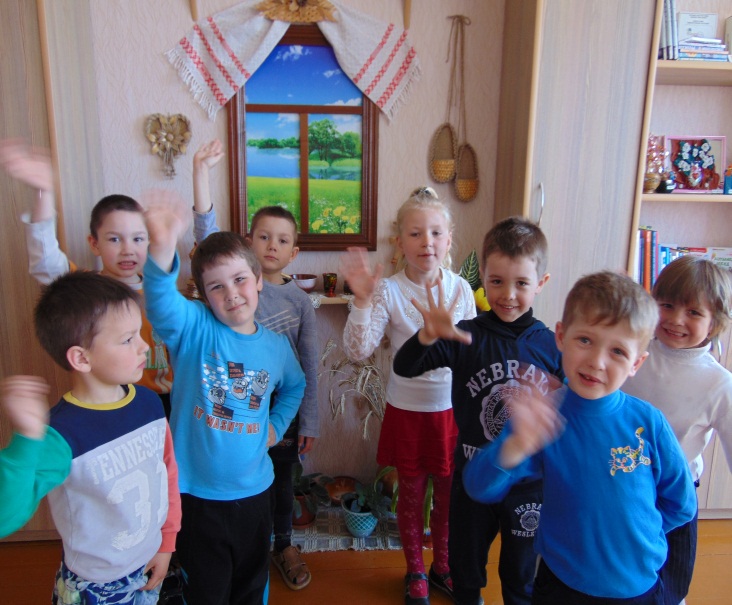 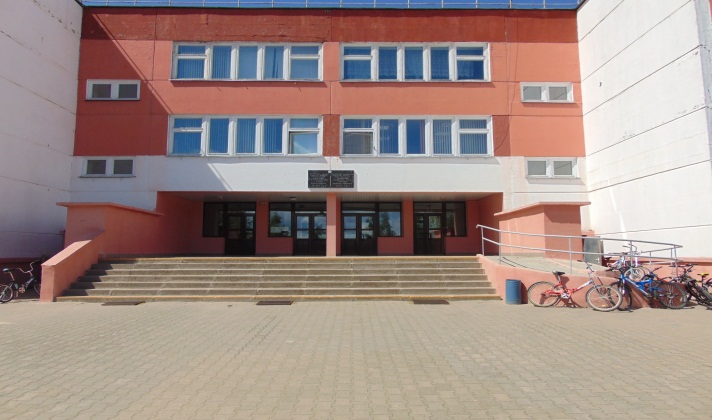 В школе я училась:БУКВЫ РАЗНЫЕ ПИСАТЬ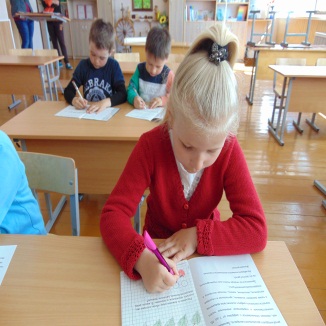 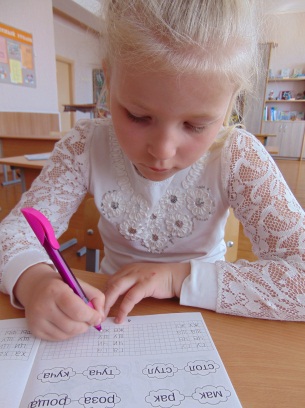 ПО СЛОГАМ ЧИТАТЬ СЛОВА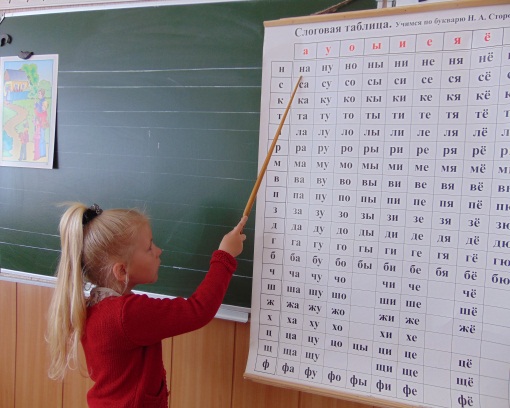                     К    4+ 2 = ?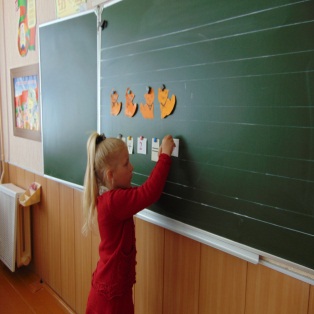 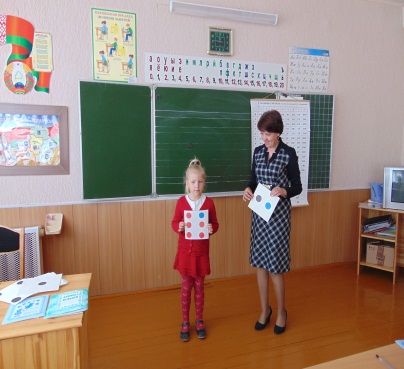 А ЕЩЕ МНЕ ПОНРАВИЛаСЬВЕСЕЛАЯ ПЕРЕМЕНА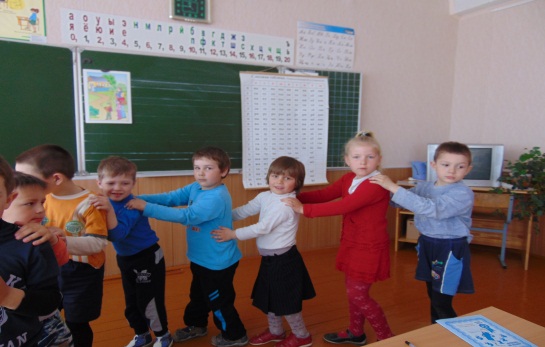 ЗАБАВНАЯ МоЗАИКА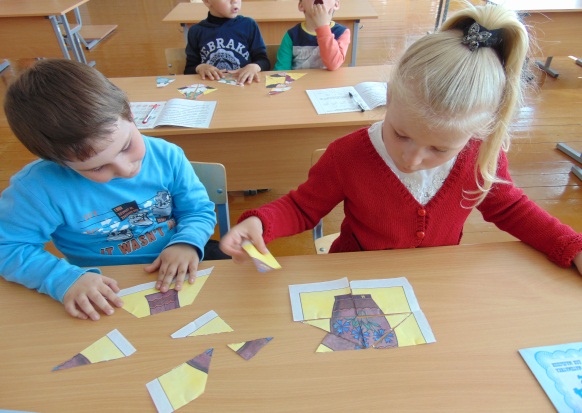      БЫЛО ИНТЕРЕСНО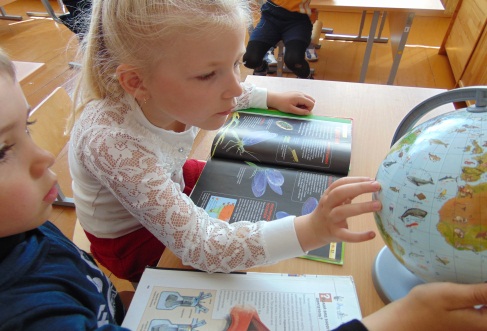 ПОЯВИЛИСЬ НОВЫЕДРУЗЬЯ 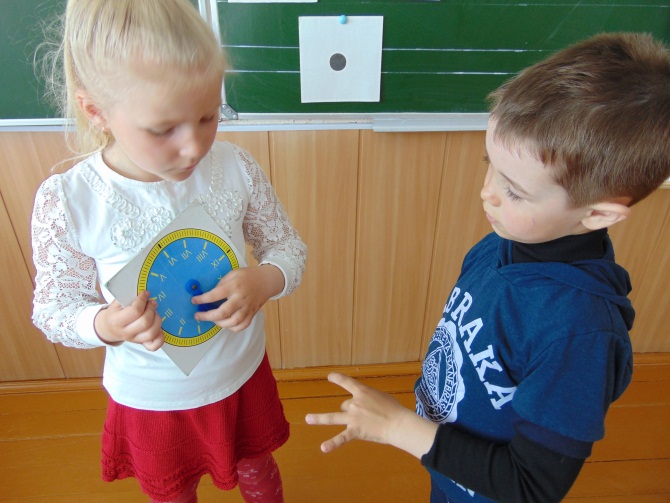 Я   И   МОЯ                   УЧИТЕЛЬНИЦА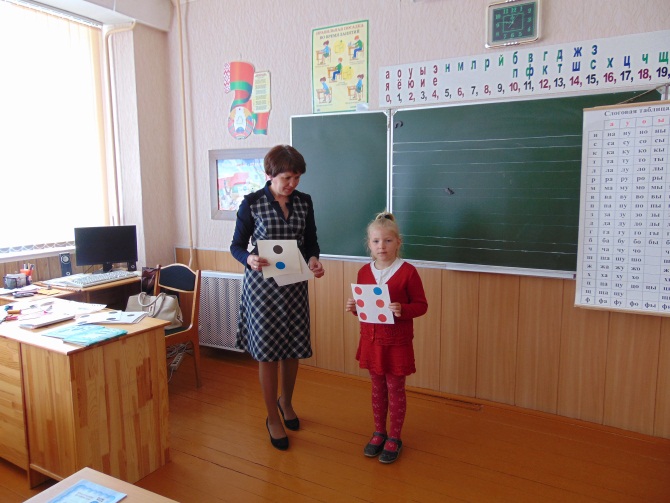 РОДИТЕЛИ ГОВОРЯТШКОЛА БУДУЩЕГО ПЕРВОКЛАССНИКА ЭТо:1. ПРИОБРЕТЕНИЕ НОВЫХ ЗНАНИЙ. УМЕНИЙ,НАВЫКОВ.2. ПОВЫШЕНИЕ ИНТЕЛЛЕКТУАЛЬНОГО УРОВНЯ.3 .РАСШИРЕНИЕ  КРУГОЗОРА.4. ОПЫТ ОБЩЕНИЯ ДРУГ С ДРУГОМ.5. МЯГКАЯ  аДАПТАЦИЯ К ШКОЛЕ И УЧИТЕЛЯМ.6. ЖЕЛАНИЕ УЧИТЬСЯ ИМЕННО В ЭТОЙ ШКОЛЕ.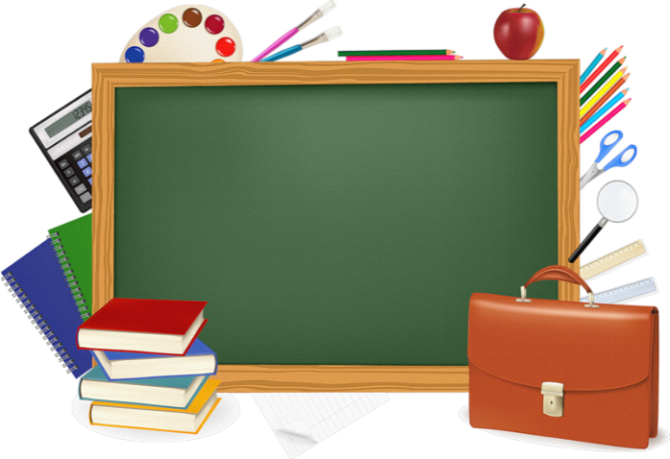 